Service Level Agreement< Service Administration > 
< Service Name>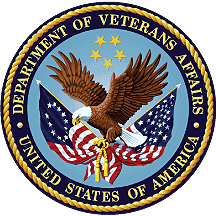 <Month><Year>Department of Veterans AffairsThis template contains a paragraph style called Instructional Text. Text using this paragraph style is designed to assist the reader in completing the document. Text in paragraphs added after this help text is automatically set to the appropriate body text level. For best results and to maintain formatting consistency, use the provided paragraph styles. Delete all instructional text before publishing or distributing the document Revision History. This template conforms to the latest Section 508 guidelines. The user of the template is responsible to maintain Section 508 conformance for any artifact created from this template.Revision HistoryNote: The revision history cycle begins once changes or enhancements are requested after the Service Level Agreement has been baselined.Place latest revisions at top of table.The Revision History pertains only to changes in the content of the document or any updates made after distribution. It does not apply to the formatting of the template.Remove blank rows.Table of ContentsPurpose	1Service Name: <Enter Service Name>	1Roles and Responsibilities	2Service Hours	3Service Level Targets	4Key Performance Indicators	5Operational Sustainment Functions	6Additional Stakeholders	7Terms and Definitions	8SLA Review and Concurrences	10PurposeThe purpose of this Service Level Agreement is to document commitments between the Office of Information Technology (OIT), as the IT service provider and the IT Customer <Enter Administration Name> to identify both services required and the expected level of service. The objectives of this Service Level Agreement are to:Provide clear reference to service ownership, accountability, roles, and responsibilitiesPresent a clear, concise, and measurable description of the service provision to the customer(s)Service Name: <Enter Service Name>Roles and ResponsibilitiesService HoursService Level TargetsService Level Targets (SLTs) as provided by the customer and agreed to by OIT, along with the monitoring details as provided by OIT monitoring group, are listed below.  Note: If the target cannot be monitored, it cannot be included. Performance against SLTs presented below will be reported on a dashboard.Additional Service Level Targets may be added as needed.Key Performance IndicatorsA KPI is used to determine how customers are performing against their business objectives. Any metric that can be impacted by OIT services and with the ability to directly influence an important business outcome can be included as a KPI. KPIs are optional and only the business can determine them.  List the metrics that are used to measure the achievement of the Critical Success Factor (see CSF in definition of terms) as defined by the business.Additional Key Performance Indicators may be added as needed.Operational Sustainment FunctionsAdditional StakeholdersTerms and DefinitionsSLA Review and ConcurrencesThe following organizations concur with this Service Level Agreement with monitoring capabilities confirmed.DSO Concurrence received on 	<date>AMO Concurrence received on 	<date>SLMB Concurrence received on	<date>The parties below reviewed the <Service Name> SLA and approve.<Customer Representative Name>	Date <Customer Representative Title, Organization><Customer Administration><OIT Representative Name>	Date <OIT Representative Title, Organization>Office of Information and Technology<OIT Representative Name>	Date <OIT Representative Title, Organization><Office of Information and Technology or Business Representative>Place latest revisions at top of table.The Template Revision History pertains only to the format of the template. It does not apply to the content of the document or any changes or updates to the content of the document after distribution.The Template Revision History can be removed at the discretion of the author of the document.Remove blank rows.DateVersionDescriptionAuthorService Level CategoryDescriptionInternal (OIT Service Provider to OIT Service Provider)External (OIT Service Provider to Customer)<Enter Internal or External>VASI Code and Abbreviation<Enter VASI Code> <Enter VASI Abbreviation>. If not known, enter N/A Service Level Agreement DurationThis agreement renews automatically one (1) year from the date of SLMB approval. FISMA RatingHigh -	99.9%Moderate - 99.5%Low - 99.0%<Enter FISMA Rating>Service Description<Service Name> is a <explain the service, what it does>Sub-Services (if applicable)List Sub-Services here or N/A if not knownHosted by<Data Center(s), Information Technology Center, N/A>Host Tier Support Level<Mission Critical/Essential/Routine>Interdependent Systems<List all infrastructure, other systems, and applications, from OIT or Third-Party underpinning contracts that the current system depends upon.>Roles and ResponsibilitiesDescriptionCustomerInitiates the creation of Service Level Agreements.Reports all system outages and degradation to the Enterprise Service Desk in a timely manner.Adheres to all related policies, processes, and procedures with special emphasis on IT security guidance. Requests all changes in accordance with the change control process outlined within the SLA.Provides reasonable availability of business representatives when resolving a service-related incident or request.<Organization><Role><Name><Phone><Email>OIT Service ProviderMeets all performance requirements as described in SLA.Provides service to maximize the design and architectural capabilities of the system.Provides the Customer with adequate notification of all scheduled system maintenance and planned down time outside of those listed within the SLA.Notifies customer of significant changes to OIT organization that may affect management of customer system/application.<Organization><Role><Name><Phone><Email>Product Line RepresentativeKnowledge of products and servicesContinual improvement initiativesUnderstands customer requirements<Organization><Role><Name><Phone><Email> Service HoursDescriptionHours of OperationsUnless otherwise stipulated, the coverage period for the performance levels cited herein will be recorded only for the time periods specified as the above Hours of Operation.<[Example] 24x7x365>Allowable Service ExceptionsAllowable Maintenance Windows<List all planned maintenance windows to include minor and major releases, CRISP releases, and any other maintenance:[example] Thursdays from 5:00am to 5:30am ET, monthly [example] Sundays 8:00am to 4:00pm ET, once per quarter[example] 10:00am to 6:00pm ET, 2nd Sunday of every month>Additional Release/Maintenance WindowsInterdependent systems, including infrastructure systems<List all maintenance windows for interdependent systems[example] AAA: Monday through Friday, 10:00 PM to 6:00AM ET [example] BBB: Every Saturday from 7:00 PM to 8:00 PM ET [example] CCC: First Sunday of every month from 1:00 AM to 5:00 AM ET [example] DDD: 4th Saturday in the 3rd month of the Quarter from 7:00 PM to 1:00 AM ET>Service Level Target AreaService Level TargetMonitoring systemMeasurement Frequency (from monitoring)Calculation (if needed)Target Area 1: (Application Availability)<[Example]  APM system Monitor at AITC><[Example]  Every 15 seconds><[Example] or N/A>Target Area 2: Service ContinuityRecovery Point Objective (RPO):Recovery Time Objective (RTO):Maximum Tolerable Downtime (MTD):Target Area 3:<Service Level Target>Key Performance IndicatorMetricsKPI 1: <List KPI><IT Performance Dashboard report location><Target metric for success>KPI 2: <List KPI><IT Performance Dashboard report location><Target metric for success>KPI 3: <List KPI><IT Performance Dashboard report location><Target metric for success>Service Level Category:DescriptionCustomer SupportEnterprise Service Desk (ESD) for <Service Name> is available 24 hours a day, 7 days a week, and 365 days a year. EscalationOnce the Enterprise Service Desk is made aware of an Incident, it will follow established procedures to ensure proper resolution or escalation within established timeframes.Root Cause Analysis (RCA)Root Cause Analysis (RCA) Problem Reports are required within ten (10) working days following a Priority 1 incident closure. The RCA describes the root cause of a particular incident or sequence of incidents. A Priority 1 incident is defined as a Critical Incident accepted by the Major Incident Management Team (MIM).Service Level Agreement ChangesAny party to this agreement may request changes at any time with a written request to the SLMB. The technical description of availability (what components are monitored, measured, and reported) does not require a formal SLA change. Requests to change or add what is monitored must be sent to the SLMB who will schedule a meeting with OIT and the customer within thirty (30) business days. The goal is to reach a mutually agreeable solution within ninety (90) calendar days of the request. Conflict ResolutionEither the customer or the service provider may request a meeting with the SLMB to address any conflict that cannot be resolved via normal processes and channels. A formal request shall be made to the SLMB, including a detailed explanation or the issue(s) along with documentation to point out the conflict. The SLMB will schedule a meeting with all pertinent parties within ten (10) business days and shall act as mediators for the event. Final determination and resolution shall be made by the SLMB. Service ReviewsService Reviews will be conducted by the Governance, Risk, and Compliance Service Level Management Team in regular intervals based on customer and service provider need. Service Reviews provide the opportunity for open dialogue between the customer and service provider to discuss performance, trends, and issues experienced. The goal is to identify possible improvements for implementation as needed.Additional StakeholdersDescriptionIT Operations MonitoringResponsible for adhering to the reporting process, which is owned and managed by the Service Level Management Board.Displays accurate data in a centralized location accessible by both the Customer and the Service Provider.Provides monthly reports to document the level of adherence to the Service Level Targets as agreed to in the SLAs.Governance, Risk, and ComplianceResponsible for the evaluation, monitoring, support, validations, and sign offs of SLAs.Continuously researching best practices and analyzing lessons learned from past incidents and trends to improve future SLAs.Responsible for the approval, documentation and communication of all changes made to an SLA.Chair the SLMB and act as moderator for all discussions and conflicts.Account Management OfficeAct as the primary point or outreach to all business units regarding SLAs.Review all SLA changes and seek clarification when necessary.Validate compliance between SLA activities and processes making recommendations for alignment.Service Level Management BoardResponsible for the review of the SLAs within the timeframe agreed to in the SLA.Responsible for ownership and management of the policies, processes, and procedures with special emphasis on IT security guidance.Responsible for scheduling and escalating annual Service Level Reviews (SLRs) as required.Out of ScopeMajor changes to the Customer's business unit, which is agreed to have a significant impact on the system, will be treated as out of scope of this agreement and will trigger the creation of a new SLA.TermDefinitionAgreed Service TimeThe total agreed time that a service will be readily available for use. For example, typical service times may include: 24/7/365 (525,600 minutes of availability per year) or normal business hours, typically 8 hours daily (125,280 minutes of availability per year). Agreed Service Time can be customized based on time zones, recognized holidays, business need, etc.AvailabilityThe ability of an OIT service or other configuration item to perform its agreed-upon function when required. This means that users are able to complete tasks as advertised and/or within the reasonable amount of time expected.Availability will be calculated as Agreed Service Time minus Unplanned Downtime divided by Agreed Service Time times 100 (to express it as a percentage) Agreed Service Time is Total Time less Planned Downtime (see definitions below) OIT must provide planned maintenance times for subject service and dependent systems for exclusion from the availability and degraded service calculations The technical description of availability (what components are measured/monitored) is maintained by the SLMB. Critical Success Factor (CSF)A CSF is an objective that must be attained if an IT service is to succeed. Key performance indicators are used to measure the achievement of each CSF. For example, for VBMS, a CSF could be the ability to process claims timely and accurately. Another example of a CSF for VBMS could be to enable each Veteran to manage his/her relationship with VA in a unified manner.Degraded ServiceCondition that exists when one or more of the required service performance parameters fall outside of predetermined limits resulting in a lower quality of service.Degraded Service Time Includes time when features of the service are unavailable, but the entire service is not unavailable. Includes response times greater than three standard deviations from the average response time. Includes time when the service is unavailable. The system will be considered degraded when greater than 0% or less than 5% of users are affected.Enterprise Incident GuardrailsIncident Guardrails are created for each application reporting on Incident Resolution Time (IRT), Time to Initial Assignment (TTIA), Time to Assignment (TTA), and Incident Update Frequency (IUF). These dashboards will be available in Service Now and available to the customer (read access will need to be requested). https://yourit.va.gov/kb_view.do?sysparm_article=KB0110365Federal Information Security Management Act (FISMA)FISMA is a piece of United States legislation, enacted as part of the Electronic Government Act of 2002. The intent is to protect government information and assets from unauthorized access, use, disclosure, disruption, modification, or destruction of information and information systems. FISMA is the law; NIST Special Publication 800-53; Security Controls for Federal Information Systems and Organizations, is the standard that contains the individual security controls required to comply with FISMA.IT Business ServiceProvided to one or more business units by OIT. It is based on the use of Information Technology and is made up of a combination of IT Technical Services (applications, infrastructure, and resources) that collectively support a function of the business.Maximum Tolerable Downtime (MTD)The total amount of time that a business process can be disrupted without causing any unacceptable consequences.Planned DowntimePlanned maintenance time for normal service on a respective system, includes planned maintenance time for scheduled maintenance on upstream systems to which the service is dependent. Recovery Point Objective (RPO)The maximum tolerable period in which data might be lost from an IT service due to a major incident. Acceptable data loss between backups - Example: With an RPO of 2 hours and If there is a complete replication at 10:00am and the system dies at 11:59am without a new replication, the loss of the data written between 10:00am and 11:59am will not be recovered from the replica. This amount of time data has been lost has been deemed acceptable because of the 2-hour RPO. This is the case even if it takes an additional 3 hours to get the site back into production. The production will continue from the point in time of 10:00am. All data in between will have to be manually recovered through other means.Recovery Time Objective (RTO)The duration of time and a service level within which a business process must be restored to at least the RPO after a disaster (or disruption) in order to avoid unacceptable consequences associated with a break in business continuity.Unplanned DowntimeIncludes all unplanned outages, upstream outages, a significant number of errors reported over a set duration of time; excess time from scheduled release / maintenance windows that extend beyond allotted time, system-wide or near system-wide events, and can be national or regional in scope.DateVersionDescriptionAuthorOctober 20213.6Added Incident Guardrail information, updated Purpose, and KPI definitionSMO - JDAMay 20213.5 FISMA percentagesSMO - JDAFeb 20213.4Added in FISMA ratings and languageSMO - JDAJuly 20203.3Document overhaulSMOMay 20203.2Updated Roles and ResponsibilitiesSMO – A. BlairApril 20183.1Added language re: service hours = hours of SLA perf. monitoringii. Requires OI&T as service providerSLMO R. MurrayMarch 20183.0Final updates.  Calling this Version 3.0 to acknowledge the two previous SLA templates.SLMO R. MurrayMarch 20180.95Further refinement in prep for PAL inclusionSLMO R. MurrayJanuary 20180.8Flesh out Interdependencies.  Include systems that depend upon current systemSLMO R. MurrayNovember 20176.0Modify for CD2 co-useSLMONovember 20175.0Further revision from. Team review w/ BTI & SLMOSLMONovember 20174.0Major revision.  Includes monitoring specs, ATO/SLAMService Level Management Office and BTIDecember 20153.0Major revision of document submission including substantial edits to fields in the Service Level Agreement section and Definition of Terms. Added SLA Concurrence page.Office of Customer AdvocacyJune 20152.7Edited to conform with Section 508 guidelines and remediated with Common Look Office toolProcess ManagementJune 20152.6Updated fields in Service Level Agreement section. Updated Definition of Terms and added Disaster Recovery Terms Diagram.Office of Customer AdvocacyJune 20152.5Edited to conform with Section 508 guidelines and remediated with Common Look Office toolProcess ManagementJanuary 20152.4Updated status to Final DraftPMAS Process ImprovementJanuary 20152.3Minor updates to wording and formatPMAS Process ImprovementJanuary 20152.2Addition of Service Degradation definition and metrics, many miscellaneous wording changes to add clarityPMAS Process ImprovementJanuary 20152.1Added System Errors and updated Acceptable and Degraded performance categories	PMAS Process ImprovementDecember 20142.0Major revision of document submissionPMAS Process ImprovementNovember 20141.2Remediated with Common Look Office toolProcess ManagementMarch 20131.1Updated formatting to ProPath documentation standards and edited to latest guidelines for Section 508 conformanceProcess ManagementJanuary 20131.0Initial VersionPMAS Business Office